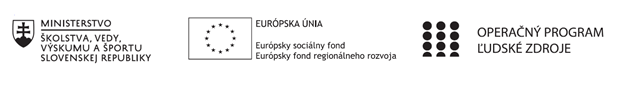 Správa o činnosti pedagogického klubu Príloha:Prezenčná listina zo stretnutia pedagogického klubuPríloha správy o činnosti pedagogického klubu                                                                                             PREZENČNÁ LISTINAMiesto konania stretnutia: Gymnázium, Hlinská 29, ŽilinaDátum konania stretnutia: 16.12.2021Trvanie stretnutia: od 14:00 hod.	do 17:00 hod.	Zoznam účastníkov/členov pedagogického klubu:Meno prizvaných odborníkov/iných účastníkov, ktorí nie sú členmi pedagogického klubu  a podpis/y:Prioritná osVzdelávanieŠpecifický cieľ1.1.1 Zvýšiť inkluzívnosť a rovnaký prístup ku kvalitnému vzdelávaniu a zlepšiť výsledky a kompetencie detí a žiakovPrijímateľGymnáziumNázov projektuGymza číta, počíta a bádaKód projektu  ITMS2014+312011U517Názov pedagogického klubu SLOVGYMZADátum stretnutia  pedagogického klubu16.12.2021Miesto stretnutia  pedagogického klubuGymnázium, Hlinská 29, ŽilinaMeno koordinátora pedagogického klubuLenka ŠtalmachováOdkaz na webové sídlo zverejnenej správywww.gymza.skManažérske zhrnutie:krátka anotácia, kľúčové slová čitateľská gramotnosť; čitateľské stratégie EUR, SQ3R, SQ4R, PLAN, PROR, REAP, KWL, čitateľské postupy 3 – 2 – 1,  5 – 4 – 3  – 2 – 1, Prezeraj – pýtaj sa – prečítaj – odpovedz – zopakuj, Riadené (štruktúrované) čítanie, Porovnaj a rozlíš; metódy kooperatívneho vyučovania; metódy zážitkového učenia; komunikačné kompetencie a kľúčové kompetencie v rámci vyučovacieho predmetu slovenský jazyk a literatúra; vzdelávacie výsledky žiakov; aktívne učenie sa, kritické myslenie, spolupráca žiak – učiteľ, brainstorming, kategorizácia pojmov; transformácia textu, anotácia textu, myšlienková mapa, rozvoj štylistických a čitateľských zručností žiakovHlavné body, témy stretnutia, zhrnutie priebehu stretnutia: Príprava workshopu  čitateľských stratégií pre vyučujúcich SJL na základných a stredných školáchTermín a miesto realizácie:- workshop čitateľských stratégií pre vyučujúcich SJL plánujú členky PK SLOVGYMZA realizovať počas pravidelného Dňa otvorených dverí na Gymnáziu, Hlinská 29 v Žiline, ktorý je plánovaný dňa 10.2. 2022- v prípade, že epidemiologická situácia bude priaznivá, workshop bude realizovaný priamo v priestoroch gymnázia- prípade, že epidemiologická situácia bude nepriaznivá, workshop bude realizovaný online prostredníctvom platformy MS TeamsNávrh na realizované aktivity počas workshopu:prezentácia vybraných čitateľských stratégií a postupov: čitateľské stratégie EUR,              SQ3R, SQ4R, PLAN, PROR, REAP, KWL, čitateľské postupy 3 – 2 – 1,  5 – 4 – 3                   – 2 – 1, Prezeraj – pýtaj sa – prečítaj – odpovedz – zopakuj, Riadené (štruktúrované)             čítanie, Porovnaj a rozlíšprezentácia metód kooperatívneho vyučovania (Skladačka, Bzučiace skupiny,               Prekrížené skupiny, Skupiny do podkovy, Snehová guľa, kontrolovaná diskusia,             Diskusia krok po kroku, Akvárium, Rolové hry, atď.) a metód zážitkového učenia             (Inscenačná hra, Aleja, Horúca stolička, Súťaž o najlepšiu kritiku, Poprehadzované              verše, Deravý text,  Alter ego, Kvíz, atď.)                   3. implementácia vybraných čitateľských stratégií pri práci s vecnými textami, návrh:                         - N. Kašiarová: Čitateľská gramotnosť na vyučovaní slovenského jazyka a literatúry,                              kapitola 1 Charakteristika čitateľskej gramotnosti, implementácia čitateľskej stratégie                         SQ4R                         - A. Húsková – A. Hlušíková: Integrácia čitateľskej gramotnosti do výučby na                          strednej  škole, kapitola Reflexia práce s textom na vyučovacích hodinách, práca                          s vecným textom Kvapka života, implementácia čitateľskej stratégie KWL                         - M. Onušková – A. Šurinová: Kooperatívne techniky na podporu učenia sa žiakov,                         kapitola Typy kooperácie v kooperatívnom vyučovaní, Znaky kooperatívneho                         vyučovania, implementácia čitateľskej stratégie EURimplementácia vybraných čitateľských stratégií vo výchovno-vzdelávacom procese,  návrh:- populárno-náučný text: Jana Skladaná: Ukryté v slovách, implementácia čitateľskej stratégie KWL- umelecký text G. Majtaníková: Imidž je nanič, aplikácia kritického čítania, interpretácia umeleckého textuZávery a odporúčania:Členky pedagogického klubu SLOVGYMZA naplánovali termín a miesto realizácie workshopu čitateľských stratégií.  Z: členky PK SLOVGYMZA                             T: 10.2.2022Členky pedagogického klubu SLOVGYMZA si rozdelili úlohy v rámci prípravy worshopu čitateľských stratégií:Pripraviť ppt prezentáciu o vybraných čitateľských stratégiách a postupoch.Z: L. Štalmachová                                        T: 31. 1. 2022Pripraviť prezentáciu o metódach kooperatívneho vyučovania.Z: K. Červencová                                          T: 31. 1. 2022Pripraviť prezentáciu o metódach zážitkového učenia.Z: H. Krajčovičová                                        T: 31. 1. 2022Pripraviť úlohy na implementácia vybraných čitateľských stratégií (SQ4R, KWL, EUR) pri práci s vecnými textami - N. Kašiarová: Čitateľská gramotnosť na vyučovaní slovenského jazyka a literatúry,  A. Húsková – A. Hlušíková: Integrácia čitateľskej gramotnosti do výučby na strednej  škole, M. Onušková – A. Šurinová: Kooperatívne techniky na podporu učenia sa žiakov.Z: L. Štalmachová                                         T: 31. 1. 2022Pripraviť úlohy na implementácia vybraných čitateľských stratégií vo výchovno-vzdelávacom procese,  práca s populárno-náučným textom - Jana Skladaná: Ukryté v slovách a umeleckým textom - G. Majtaníková: Imidž je nanič.Z: K. Červencová                                          T: 31. 1. 202214. Vypracoval (meno, priezvisko)Katarína Červencová15. Dátum16.12.202116. Podpis17. Schválil (meno, priezvisko)Lenka Štalmachová18. Dátum16.12.202119. PodpisPrioritná os:VzdelávanieŠpecifický cieľ:1.1.1 Zvýšiť inkluzívnosť a rovnaký prístup ku kvalitnému vzdelávaniu a zlepšiť výsledky a kompetencie detí a žiakovPrijímateľ:GymnáziumNázov projektu:Gymza číta, počíta a bádaKód ITMS projektu:312011U517Názov pedagogického klubu:SLOVGYMZAč.Meno a priezviskoPodpisInštitúcia1.Anna BlunárováGymnázium, Hlinská 29, Žilina2.Katarína ČervencováGymnázium, Hlinská 29, Žilina3.Helena KrajčovičováGymnázium, Hlinská 29, Žilina4.Lenka ŠtalmachováGymnázium, Hlinská 29, Žilinač.Meno a priezviskoPodpisInštitúcia